Инструкция по технике безопасности и охране трудаВетеринария юниоры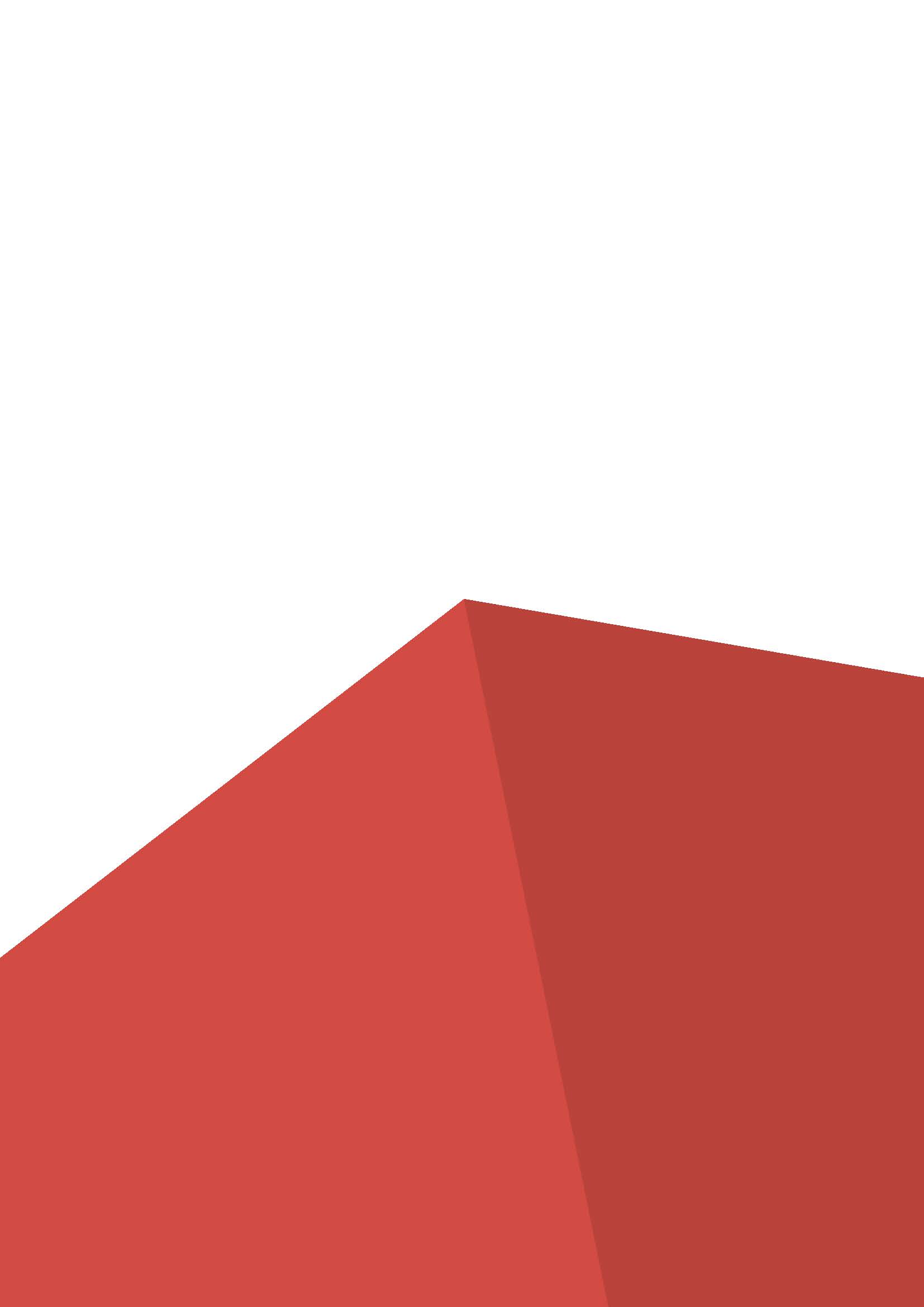 ОглавлениеПрограмма инструктажа по охране труда и технике безопасности ................................... 2 Инструкция по охране труда для участников ....................................................................... 3 1.Общие требования охраны труда ........................................................................................ 3 2.Требования охраны труда перед началом работы ............................................................. 63.Требования охраны труда во время работы ..................................................................... 104. Требования охраны труда в аварийных ситуациях ...........................................................205.Требование охраны труда по окончании работ....................................................................21Инструкция по охране труда для экспертов ......................................................................... 211.Общие требования охраны труда ....................................................................................... 212.Требования охраны труда перед началом работы ............................................................ 223.Требования охраны труда во время работы ...................................................................... 234. Требования охраны труда в аварийных ситуациях ......................................................... 255.Требование охраны труда по окончании работ....................................................................26Программа инструктажа по охране труда и технике безопасности 1. Общие сведения о месте проведения конкурса, расположение компетенции, время трансфера до места проживания, расположение транспорта для площадки, особенности питания участников и экспертов, месторасположение санитарно-бытовых помещений, питьевой воды, медицинского пункта, аптечки первой помощи, средств первичного пожаротушения. 2. Время начала и окончания проведения конкурсных заданий, нахождение посторонних лиц на площадке. 3. Контроль требований охраны труда участниками и экспертами. Штрафные баллы за нарушение требований охраны труда. 4. Вредные и опасные факторы во время выполнения конкурсных заданий и нахождения на территории проведения конкурса. 5. Общие обязанности участника и экспертов по охране труда, общие правила поведения во время выполнения конкурсных заданий и на территории. 6. Основные требования санитарии и личной гигиены. 7. Средства индивидуальной и коллективной защиты, необходимость их использования. 8. Порядок действий при плохом самочувствии или получении травмы. Правила оказания первой помощи. 9. Действия при возникновении чрезвычайной ситуации, ознакомление со схемой эвакуации и пожарными выходами.Инструкция по охране труда для участников 1.Общие требования охраны труда Для участников от 14 до 16 лет 1.1. К участию в конкурсе, под непосредственным руководством Эксперта или совместно с Экспертом, Компетенции «Ветеринария» по стандартам «WorldSkillsJunior» допускаются участники в возрасте от 14 до 16 лет: - прошедшие инструктаж по охране труда по «Программе инструктажа по охране труда и технике безопасности»; - ознакомленные с инструкцией по охране труда; - имеющие необходимые навыки по эксплуатации инструмента, приспособлений совместной работы на оборудовании; - не имеющие противопоказаний к выполнению конкурсных заданий по состоянию здоровья. Для участников старше 18 лет 1.1. К самостоятельному выполнению конкурсных заданий в Компетенции «Ветеринария» по стандартам «WorldSkills» допускаются участники не моложе 18 лет:- прошедшие инструктаж по охране труда по «Программе инструктажа по охране труда и технике безопасности»; - ознакомленные с инструкцией по охране труда; - имеющие необходимые навыки по эксплуатации инструмента, приспособлений совместной работы на оборудовании; - не имеющие противопоказаний к выполнению конкурсных заданий по состоянию здоровья. 1.2. В процессе выполнения конкурсных заданий и нахождения на территории и в помещениях места проведения конкурса, участник обязан четко соблюдать: - инструкции по охране труда и технике безопасности; - не заходить за ограждения и в технические помещения; - соблюдать личную гигиену; - принимать пищу в строго отведенных местах;- самостоятельно использовать инструмент и оборудование, разрешенное к выполнению конкурсного задания1.3. Участник для выполнения конкурсного задания использует инструмент:1.4. Участник для выполнения конкурсного задания использует оборудование:1.5. При выполнении конкурсного задания на участника могут воздействовать следующие вредные и (или) опасные факторы:Физические:-высокие и низкие температуры;-животные;-режущие и колющие предметы;Химические:-препараты щелочей; -растворы кислот; -седативное средство «Ксила»;-спирт этиловый, ректификованный массовой долей 96%-ный;-спирт-эфирная смесьПсихологические:-высокая стрессовая нагрузка;-высокая умственная нагрузка;-множество отвлекающих факторов;-повышенное внимание сторонних наблюдателей;-негативное сравнение себя с соперниками;-усиленная нагрузка на зрение;-чрезмерное напряжение внимания;1.6. Применяемые во время выполнения конкурсного задания средства индивидуальной защиты:-медицинский халат;-маска индивидуальная;-бахилы одноразовые;-защитные очки;-костюм одноразовый «Каспер»;-медицинский чепчик;-перчатки латексные нестерильные;-перчатки хлопчатобумажные;1.7. При несчастном случае пострадавший или очевидец несчастного случая обязан немедленно сообщить о случившемся Экспертам. В комнате Главного эксперта находится аптечка первой помощи, укомплектованная изделиями медицинского назначения, ее необходимо использовать для оказания первой помощи, самопомощи в случаях получения травмы.В случае возникновения несчастного случая или болезни участника, об этом немедленно уведомляются Главный эксперт, Лидер команды и Эксперт. Главный эксперт принимает решение о назначении дополнительного времени для участия. В случае отстранения участника от дальнейшего участия в Чемпионате ввиду болезни или несчастного случая, он получит баллы за любую завершенную работу. Вышеуказанные случаи подлежат обязательной регистрации в Форме регистрации несчастных случаев и в Форме регистрации перерывов в работе.1.8. Участники, допустившие невыполнение или нарушение инструкции по охране труда, привлекаются к ответственности в соответствии с Регламентом WorldSkillsRussia.Несоблюдение участником норм и правил ОТ и ТБ ведет к потере баллов. Постоянное нарушение норм безопасности может привести к временному или перманентному отстранению аналогично апелляции.2.Требования охраны труда перед началом работыПеред началом работы участники должны выполнить следующее:2.1. В день С-1, все участники должны ознакомиться с инструкцией по технике безопасности, с планами эвакуации при возникновении пожара, местами расположения санитарно-бытовых помещений, медицинскими кабинетами, питьевой воды, подготовить рабочее место в соответствии с Техническим описанием компетенции.Проверить специальную одежду, обувь и др. средства индивидуальной защиты. Одеть необходимые средства защиты для выполнения подготовки рабочих мест, инструмента и оборудования.По окончании ознакомительного периода, участники подтверждают свое ознакомление со всеми процессами, подписав лист прохождения инструктажа по работе на оборудовании по форме, определенной Оргкомитетом.2.2. Подготовить рабочее место:- проверить правильность установки стола, стула;- расположить оборудование и инструмент согласно требований охраны труда и техники безопасности;-проверить надежность фиксации животных в стойлах2.3. Подготовить инструмент и оборудование, разрешенное к самостоятельной работе:Инструмент и оборудование, не разрешенное к самостоятельному использованию, к выполнению конкурсных заданий подготавливает уполномоченный Эксперт, участники могут принимать посильное участие в подготовке под непосредственным руководством и в присутствии Эксперта.2.4. В день проведения конкурса, изучить содержание и порядок проведения модулей конкурсного задания, а также безопасные приемы их выполнения. Проверить пригодность инструмента и оборудования визуальным осмотром.Надеть специальную одежду: медицинский халат или одноразовый защитный костюм, колпак, бахилы, подготовить перчатки, защитные очки, индивидуальную маску.2.5. Ежедневно, перед началом выполнения конкурсного задания, в процессе подготовки рабочего места:- осмотреть и привести в порядок рабочее место, средства индивидуальной защиты;- убедиться в достаточности освещенности;- проверить (визуально) правильность подключения инструмента и оборудования в электросеть;- проверить правильность установки стола, стула, положения оборудования и инструмента, при необходимости, обратиться к эксперту для устранения неисправностей в целях исключения неудобных поз и длительных напряжений тела.2.6. Подготовить необходимые для работы материалы, приспособления, и разложить их на свои места, убрать с рабочего стола все лишнее.2.7. Участнику запрещается приступать к выполнению конкурсного задания при обнаружении неисправности инструмента или оборудования. О замеченных недостатках и неисправностях немедленно сообщить Эксперту и до устранения неполадок к конкурсному заданию не приступать.3.Требования охраны труда во время работы3.1. При выполнении конкурсных заданий участнику необходимо соблюдать требования безопасности при использовании инструмента и оборудования:3.2. При выполнении конкурсных заданий и уборке рабочих мест:- необходимо быть внимательным, не отвлекаться посторонними разговорами и делами, не отвлекать других участников;- соблюдать настоящую инструкцию;- соблюдать правила эксплуатации оборудования, механизмов и инструментов, не подвергать их механическим ударам, не допускать падений;- поддерживать порядок и чистоту на рабочем месте;- рабочий инструмент располагать таким образом, чтобы исключалась возможность его скатывания и падения;- выполнять конкурсные задания только исправным инструментом;- подходить к животным аккуратно, так, чтобы животное видело приближающегося человека;- использовать необходимые способы фиксации животных для их обездвиживания, усмирения;-при необходимости прибегать к помощи волонтеров для фиксации животных3.3. При неисправности инструмента и оборудования – прекратить выполнение конкурсного задания и сообщить об этом Эксперту, а в его отсутствие заместителю главного Эксперта.4. Требования охраны труда в аварийных ситуациях4.1. При обнаружении неисправности в работе электрических устройств, находящихся под напряжением (повышенном их нагреве, появления искрения, запаха гари, задымления и т.д.), участнику следует немедленно сообщить о случившемся Экспертам. Выполнение конкурсного задания продолжить только после устранения возникшей неисправности.4.2. В случае возникновения у участника плохого самочувствия или получения травмы сообщить об этом эксперту.4.3. При поражении участника электрическим током немедленно отключить электросеть, оказать первую помощь (самопомощь) пострадавшему, сообщить Эксперту, при необходимости обратиться к врачу.4.4. При несчастном случае или внезапном заболевании необходимо в первую очередь отключить питание электрооборудования, сообщить о случившемся Экспертам, которые должны принять мероприятия по оказанию первой помощи пострадавшим, вызвать скорую медицинскую помощь, при необходимости отправить пострадавшего в ближайшее лечебное учреждение.4.5. При возникновении пожара необходимо немедленно оповестить Главного эксперта и экспертов. При последующем развитии событий следует руководствоваться указаниями Главного эксперта или эксперта, заменяющего его. Приложить усилия для исключения состояния страха и паники.При обнаружении очага возгорания на конкурсной площадке необходимо любым возможным способом постараться загасить пламя в "зародыше" с обязательным соблюдением мер личной безопасности.При возгорании одежды попытаться сбросить ее. Если это сделать не удается, упасть на пол и, перекатываясь, сбить пламя; необходимо накрыть горящую одежду куском плотной ткани, облиться водой, запрещается бежать – бег только усилит интенсивность горения.В загоревшемся помещении не следует дожидаться, пока приблизится пламя. Основная опасность пожара для человека – дым. При наступлении признаков удушья лечь на пол и как можно быстрее ползти в сторону эвакуационного выхода.4.6. При обнаружении взрывоопасного или подозрительного предмета не подходите близко к нему, предупредите о возможной опасности находящихся поблизости экспертов или обслуживающий персонал.При происшествии взрыва необходимо спокойно уточнить обстановку и действовать по указанию экспертов, при необходимости эвакуации возьмите с собой документы и предметы первой необходимости, при передвижении соблюдайте осторожность, не трогайте поврежденные конструкции, оголившиеся электрические провода. В разрушенном или поврежденном помещении не следует пользоваться открытым огнем (спичками, зажигалками и т.п.).5.Требование охраны труда по окончании работПосле окончания работ каждый участник обязан:5.1. Привести в порядок рабочее место. 5.2. Убрать средства индивидуальной защиты в отведенное для хранений место.5.3. Отключить инструмент и оборудование от сети.5.4. Инструмент убрать в специально предназначенное для хранений место.5.5. Сообщить эксперту о выявленных во время выполнения конкурсных заданий неполадках и неисправностях оборудования и инструмента, и других факторах, влияющих на безопасность выполнения конкурсного задания.Инструкция по охране труда для экспертов1.Общие требования охраны труда1.1. К работе в качестве эксперта Компетенции « Ветеринария» допускаются Эксперты, прошедшие специальное обучение и не имеющие противопоказаний по состоянию здоровья.1.2. Эксперт с особыми полномочиями, на которого возложена обязанность за проведение инструктажа по охране труда, должен иметь действующие удостоверение «О проверке знаний требований охраны труда».1.3. В процессе контроля выполнения конкурсных заданий и нахождения на территории и в помещениях мест проведения конкурса  Эксперт обязан четко соблюдать:- инструкции по охране труда и технике безопасности; - правила пожарной безопасности, знать места расположения первичных средств пожаротушения и планов эвакуации.- расписание и график проведения конкурсного задания, установленные режимы труда и отдыха.1.4. При работе на персональном компьютере и копировально-множительной технике на Эксперта могут воздействовать следующие вредные и (или) опасные производственные факторы:— электрический ток;— статическое электричество, образующееся в результате трения движущейся бумаги с рабочими механизмами, а также при некачественном заземлении аппаратов;— шум, обусловленный конструкцией оргтехники;— химические вещества, выделяющиеся при работе оргтехники;— зрительное перенапряжение при работе с ПК.При наблюдении за выполнением конкурсного задания участниками на Эксперта могут воздействовать следующие вредные и (или) опасные производственные факторы:Физические:-высокие и низкие температуры;-животные;Химические:-спирт этиловый, ректификованный массовой долей 96%-ный;-спирт-эфирная смесьПсихологические:-высокая стрессовая нагрузка;-высокая умственная нагрузка;-множество отвлекающих факторов;-повышенное внимание коллег и сторонних наблюдателей;-повышенный уровень ответственности;-усиленная нагрузка на зрение;-чрезмерное напряжение внимания1.5. Применяемые во время выполнения конкурсного задания средства индивидуальной защиты:- халат;1.6. При несчастном случае пострадавший или очевидец несчастного случая обязан немедленно сообщить о случившемся Главному Эксперту. В комнате Главного Эксперта Компетенции «Ветеринария» находится аптечка первой помощи, укомплектованная изделиями медицинского назначения, ее необходимо использовать для оказания первой помощи, самопомощи в случаях получения травмы.В случае возникновения несчастного случая или болезни Эксперта, об этом немедленно уведомляется Главный эксперт. 1.7. Эксперты, допустившие невыполнение или нарушение инструкции по охране труда, привлекаются к ответственности в соответствии с Регламентом WorldSkillsRussia, а при необходимости согласно действующему законодательству.2.Требования охраны труда перед началом работыПеред началом работы Эксперты должны выполнить следующее:2.1. В день С-1, Эксперт с особыми полномочиями, ответственный за охрану труда, обязан провести подробный инструктаж по «Программе инструктажа по охране труда и технике безопасности», ознакомить экспертов и участников с инструкцией по технике безопасности, с планами эвакуации при возникновении пожара, с местами расположения санитарно-бытовых помещений, медицинскими кабинетами, питьевой воды, проконтролировать подготовку рабочих мест участников в соответствии с Техническим описанием компетенции.Проверить специальную одежду, обувь и др. средства индивидуальной защиты. Одеть необходимые средства защиты для выполнения подготовки и контроля подготовки участниками рабочих мест, инструмента и оборудования.2.2. Ежедневно, перед началом выполнения конкурсного задания участниками конкурса, Эксперт с особыми полномочиями проводит инструктаж по охране труда, Эксперты контролируют процесс подготовки рабочего места участниками, и принимают участие в подготовке рабочих мест участников в возрасте моложе 18 лет.2.3. Ежедневно, перед началом работ на конкурсной площадке и в помещении экспертов необходимо:- осмотреть рабочие места экспертов и участников;-привести в порядок рабочее место эксперта;-проверить правильность подключения оборудования в электросеть;- одеть необходимые средства индивидуальной защиты;- осмотреть инструмент и оборудование участников в возрасте до 18 лет, участники старше 18 лет осматривают самостоятельно инструмент и оборудование.2.5. Подготовить необходимые для работы материалы, приспособления, и разложить их на свои места, убрать с рабочего стола все лишнее.2.6. Эксперту запрещается приступать к работе при обнаружении неисправности оборудования. О замеченных недостатках и неисправностях немедленно сообщить Техническому Эксперту и до устранения неполадок к работе не приступать.3.Требования охраны труда во время работы3.1. При выполнении работ по оценке конкурсных заданий на персональном компьютере и другой оргтехнике, значения визуальных параметров должны находиться в пределах оптимального диапазона.3.2. Изображение на экранах видеомониторов должно быть стабильным, ясным и предельно четким, не иметь мерцаний символов и фона, на экранах не должно быть бликов и отражений светильников, окон и окружающих предметов.3.3. Суммарное время непосредственной работы с персональным компьютером и другой оргтехникой в течение конкурсного дня должно быть не более 6 часов.Продолжительность непрерывной работы с персональным компьютером и другой оргтехникой без регламентированного перерыва не должна превышать 2-х часов. Через каждый час работы следует делать регламентированный перерыв продолжительностью 15 мин.3.4. Во избежание поражения током запрещается:- прикасаться к задней панели персонального компьютера и другой оргтехники, монитора при включенном питании;- допускать попадания влаги на поверхность монитора, рабочую поверхность клавиатуры, дисководов, принтеров и других устройств;- производить самостоятельно вскрытие и ремонт оборудования;- переключать разъемы интерфейсных кабелей периферийных устройств при включенном питании;- загромождать верхние панели устройств бумагами и посторонними предметами;- допускать попадание влаги на поверхность системного блока (процессора), монитора, рабочую поверхность клавиатуры, дисководов, принтеров и др. устройств;3.5. При выполнении модулей конкурсного задания участниками, Эксперту необходимо быть внимательным, не отвлекаться посторонними разговорами и делами без необходимости, не отвлекать других Экспертов и участников.3.6. Эксперту во время работы с оргтехникой:- обращать внимание на символы, высвечивающиеся на панели оборудования, не игнорировать их;- не снимать крышки и панели, жестко закрепленные на устройстве. В некоторых компонентах устройств используется высокое напряжение или лазерное излучение, что может привести к поражению электрическим током или вызвать слепоту;- не производить включение/выключение аппаратов мокрыми руками;- не ставить на устройство емкости с водой, не класть металлические предметы;- не эксплуатировать аппарат, если он перегрелся, стал дымиться, появился посторонний запах или звук;- не эксплуатировать аппарат, если его уронили или корпус был поврежден;- вынимать застрявшие листы можно только после отключения устройства из сети;-запрещается перемещать аппараты включенными в сеть;- все работы по замене картриджей, бумаги можно производить только после отключения аппарата от сети;- запрещается опираться на стекло оригиналодержателя, класть на него какие-либо вещи помимо оригинала;- запрещается работать на аппарате с треснувшим стеклом;- обязательно мыть руки теплой водой с мылом после каждой чистки картриджей, узлов и т.д.;- просыпанный тонер, носитель немедленно собрать пылесосом или влажной ветошью.3.7. Включение и выключение персонального компьютера и оргтехники должно проводиться в соответствии с требованиями инструкции по эксплуатации.3.8. Запрещается:- устанавливать неизвестные системы паролирования и самостоятельно проводить переформатирование диска;- иметь при себе любые средства связи;- пользоваться любой документацией кроме предусмотренной конкурсным заданием.3.9. При неисправности оборудования – прекратить работу и сообщить об этом Техническому эксперту, а в его отсутствие заместителю главного Эксперта.3.10. При наблюдении за выполнением конкурсного задания участниками Эксперту:- одеть необходимые средства индивидуальной защиты;- передвигаться по конкурсной площадке не спеша, не делая резких движений, смотря под ноги;- подходить к животным аккуратно, так, чтобы животное видело приближающегося человека;-держаться на расстоянии от нагревательных приборов;4. Требования охраны труда в аварийных ситуациях4.1. При обнаружении неисправности в работе электрических устройств, находящихся под напряжением (повышенном их нагреве, появления искрения, запаха гари, задымления и т.д.), Эксперту следует немедленно отключить источник электропитания и принять меры к устранению неисправностей, а так же сообщить о случившемся Техническому Эксперту. Работу продолжать только после устранения возникшей неисправности.4.2. В случае возникновения зрительного дискомфорта и других неблагоприятных субъективных ощущений, следует ограничить время работы с персональным компьютером и другой оргтехникой, провести коррекцию длительности перерывов для отдыха или провести смену деятельности на другую, не связанную с использованием персонального компьютера и другой оргтехники.4.3. При поражении электрическим током немедленно отключить электросеть, оказать первую помощь (самопомощь) пострадавшему, сообщить Главному Эксперту, при необходимости обратиться к врачу.4.4. При несчастном случае или внезапном заболевании необходимо в первую очередь отключить питание электрооборудования, сообщить о случившемся Главному Эксперту. 4.5. При возникновении пожара необходимо немедленно оповестить технического эксперта. При последующем развитии событий следует руководствоваться указаниями Главного эксперта или должностного лица, заменяющего его. Приложить усилия для исключения состояния страха и паники.При обнаружении очага возгорания на конкурсной площадке необходимо любым возможным способом постараться загасить пламя в "зародыше" с обязательным соблюдением мер личной безопасности.При возгорании одежды попытаться сбросить ее. Если это сделать не удается, упасть на пол и, перекатываясь, сбить пламя; необходимо накрыть горящую одежду куском плотной ткани, облиться водой, запрещается бежать – бег только усилит интенсивность горения.В загоревшемся помещении не следует дожидаться, пока приблизится пламя. Основная опасность пожара для человека – дым. При наступлении признаков удушья лечь на пол и как можно быстрее ползти в сторону эвакуационного выхода.4.6. При обнаружении взрывоопасного или подозрительного предмета не подходить близко к нему, предупредить о возможной опасности находящихся поблизости ответственных лиц.При происшествии взрыва необходимо спокойно уточнить обстановку и действовать по указанию должностных лиц, при необходимости эвакуации, эвакуировать участников и других экспертов и конкурсной площадки, взять с собой документы и предметы первой необходимости, при передвижении соблюдать осторожность, не трогать поврежденные конструкции, оголившиеся электрические провода. В разрушенном или поврежденном помещении не следует пользоваться открытым огнем (спичками, зажигалками и т.п.).4.7. В случае обнаружения отсутствия животных в стойлах, загонах, клетках необходимо сообщить об этом Техническому Эксперту, а также предпринять действия по скорейшему поиску животных и возвращению их на место. При обнаружении животных, свободно перемещающихся по территории помещений и площадок, нужно оповестить об этом Технического Эксперта и, если возможно, самостоятельно вернуть их в загоны, стойла.5.Требование охраны труда по окончании работПосле окончания конкурсного дня Эксперт обязан:5.1. Отключить электрические приборы, оборудование, инструмент и устройства от источника питания.5.2. Привести в порядок рабочее место Эксперта и проверить рабочие места участников. 5.3. Сообщить Техническому эксперту о выявленных во время выполнения конкурсных заданий неполадках и неисправностях оборудования, и других факторах, влияющих на безопасность труда.Утверждаю___________________(Ф.И.О. менеджера компетенции)___________________(подпись)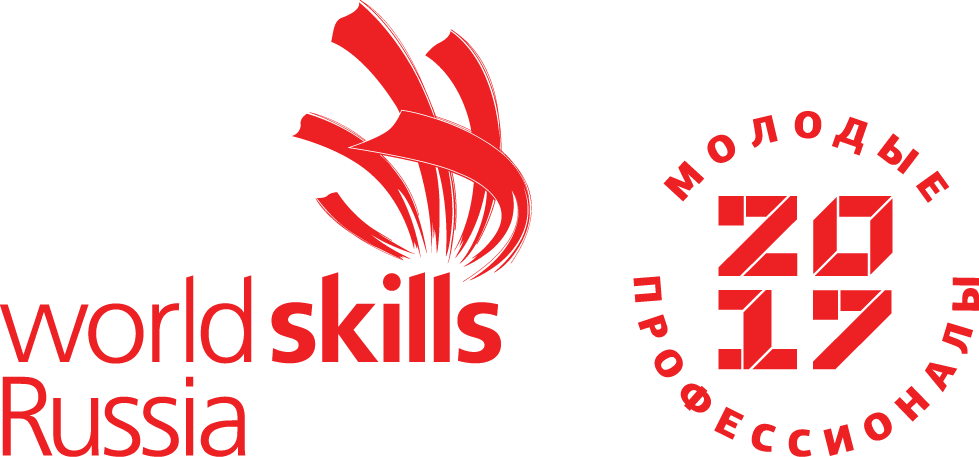 Наименование инструментаНаименование инструментаиспользует самостоятельноиспользует под наблюдением эксперта или назначенного ответственного лица старше 18 лет:Гемостатический зажимИглодержательИглы двусторонние для взятия венозной кровиИглы хирургические круглые и треугольныеНожницы Купера, прямыеНожницы остроконечныеНожницы прямые тупоконечныеПеркуссионный молоточек Петля бактериологическая, стерильнаяПинцет анатомический общего назначенияПипетка стерильнаяПипетки глазныеПлессиметр Препаровальная игла Фонендоскоп с часамиЦапки для хирургического бельяШпатель ДригальскогоШпатель металлический двусторонний Шприцы инсулиновыеНаименование оборудованияНаименование оборудованияиспользует самостоятельноиспользует под наблюдением эксперта или назначенного ответственного лица старше 18 лет:Анализатор мочи URIT -50 VetВесы лабораторные Спиртовая горелкаЛюминоскоп ФИЛИНМашинка для стрижки животныхМикроскоп для биохимических исследованийОвоскопПлитка электрическаяПрибор СНАП Бета-Лактан СПСтолик МорозоваСухожаровый шкафТермостат электрический суховоздушыйЦентрифугаНаименование инструмента или оборудованияПравила подготовки к выполнению конкурсного заданияАнализатор мочи URIT -50 VetУстановить анализатор на чистой, ровной и устойчивой поверхности так, чтобы он не подвергался воздействию прямого солнечного света, сильных магнитных полей и влаги; удостовериться, что розетка, в которую включен анализатор, имеет хорошее заземление. Осмотреть шнур и вилку прибора на предмет их повреждений. Установить бумагу в принтер. Подключить сетевой кабель. Включить тумблер. После самотестирования аппаратанастроить его. Калибровать анализатор.Весы лабораторные Установить весы на чистой, ровной и устойчивой поверхности так, чтобы они не подвергались воздействию прямого солнечного света, сильных магнитных полей и влаги; удостовериться, что розетка, в которую включен прибор, имеет хорошее заземление. Осмотреть шнур и вилку прибора на предмет их повреждений. Включить прибор в сеть, проверить его исправность. Настроить весы, выбрав нужные единицы измерения.Люминоскоп ФИЛИНУстановить аппарат на чистой, ровной и устойчивой поверхности так, чтобы он не подвергались воздействию прямого солнечного света, сильных магнитных полей и влаги; удостовериться, что розетка, в которую включен прибор, имеет хорошее заземление. Осмотреть шнур и вилку прибора на предмет их повреждений. Осмотреть люминоскоп на наличие повреждений корпуса, биокуляра. Проверить исправность прибора, включив его в сеть с помощью сетевого шнура; поставить тумблер «СЕТЬ» в верхнее положение. Прогреть прибор в течение двух минут.Микроскоп для биохимических исследованийУстановить прибор на чистой, ровной и устойчивой поверхности так, чтобы он не подвергался воздействию прямого солнечного света, влаги; удостовериться, что розетка, в которую включен прибор, имеет хорошее заземление. Осмотреть шнур и вилку прибора на предмет их повреждений. Осмотреть микроскоп на комплектность прибора, целостность и исправность его структурных элементов. Настроить прибор.Плитка электрическаяУстановить прибор на чистой, ровной и устойчивой поверхности; удостовериться, что розетка, в которую включен прибор, имеет хорошее заземление. Осмотреть шнур и вилку прибора на предмет их поврежденийСухожаровый шкафУдостовериться, что розетка, в которую включен прибор, имеет хорошее заземление. Осмотреть шнур и вилку аппарата на предмет их повреждений. Осмотреть прибор на наличие повреждений корпуса, рабочей камеры. Проверить исправность прибора, включив его в сеть с помощью сетевого шнура и тумблера. Шкаф перед закладкой в них изделий протереть двукратно с интервалом 15 мин. рабочим дезинфицирующим раствором. Инструменты в лотках и на решетках располагать в один ряд. Лотки в шкаф устанавливать в шахматном порядке. Индикаторы закладывать в каждый лоток, на каждую решетку не менее 5 штук (по середине и по бокам решетки шкафа). Настроить нужный режим.Термостат электрический суховоздушыйУдостовериться, что розетка, в которую включен прибор, имеет хорошее заземление. Осмотреть шнур и вилку аппарата на предмет их повреждений. Осмотреть термостат на наличие повреждений корпуса, рабочей камеры. Проверить исправность прибора, включив его в сеть с помощью сетевого шнура и тумблера. Настроить нужный режим.Наименование инструмента/ оборудованияТребования безопасностиАнализатор мочи URIT -50 VetРабота на анализаторе должна производиться в соответствии с руководством по эксплуатации.При включенном анализаторе не открывать крышку прибора.При попадании жидкости в анализатор немедленно выключить прибор.При работе анализатора не смотреть прямо на свет, излучаемый лампой, это может вызвать поражение глаз.Не прикасаться голыми руками к образцу, реакционной смеси и отработанным растворам. Обязательно надевать защитные перчатки, одежду, а при необходимости – и защитные очки.Бактериологическая петляИспользовать инструмент по назначениюИглы двусторонние для взятия венозной кровиИспользовать инструмент по назначению. Аккуратно обращаться с инструментом для предотвращения самотравмированияИглы хирургические круглые и треугольныеИспользовать инструмент по назначению. Аккуратно обращаться с инструментом для предотвращения самотравмированияЛюминоскоп ФИЛИННа неисправном оборудовании работать не допускается.Все неисправности прибора устранять только при снятом напряжении.Воспрещается: размещать посторонние предметы на приборе, работать на приборе при снятой крышке или разбитых стеклах. Необходимо содержать в чистоте прибор и рабочее место.Бесконтактный термометрИспользовать инструмент по назначениюВесы лабораторные При работе не требуется специальных мер безопасности поГОСТ 12.2.007.0-75 (к весам предусмотрен сетевой адаптер, выходное напряжение которого 9В, относящееся к сверхнизким напряжениям).Не допускается разборка весов и проведение ремонтных работ при включенных весах. При проведении указанных работ необходимо отключить весы от сети и аккумулятора.Гемостатический зажимИспользовать инструмент по назначениюИглодержательИспользовать инструмент по назначениюЛюминоскоп ФИЛИНВоспрещается: размещать посторонние предметы на приборе; работать на приборе при снятой крышке или разбитых стеклах.На неисправном оборудовании работать не допускается.Все неисправности прибора устранять только при снятом напряжении.Содержать в чистоте прибор и рабочее место.Микроскоп для биохимических исследованийНе пользоваться несправным оборудованием.При работе с микроскопом источником опасности является электрический ток.После окончания работы микроскоп необходимо отключить от сети.Не рекомендуется оставлять без присмотра включенный в сетьмикроскоп.Ремонтные и профилактические работы производить после отключения микроскопа от сети.Ножницы остроконечныеИспользовать инструмент по назначению. Аккуратно обращаться с инструментом для предотвращения самотравмированияНожницы прямые тупоконечныеИспользовать инструмент по назначению. Аккуратно обращаться с инструментом для предотвращения самотравмированияПинцет анатомический общего назначенияИспользовать оборудование по назначениюПлитка электрическаяОбщие требования безопасности:К работе с электронагревательными приборами допускаются лица прошедшие инструктаж по правилам их безопасной эксплуатации.  Работник должен знать инструкцию по эксплуатации каждого прибора.Плитку необходимо устанавливать на подставке из асбеста или другого теплоизолирующего материала.Травмоопасность: -при включении электронагревательных приборов в сеть -при выключении их из электросети -при работе с неисправными приборами -при несоблюдении инструкции по их эксплуатации; Включать электронагревательные приборы в сеть в соответствии с потребляемым напряжением. Соблюдать личную гигиену и чистоту рабочего места. Не включать электро-, водонагревательные приборы в сеть без воды. Запрещается оставлять без присмотра включенные электронагревательные приборы и зажженные горелки, держать вблизи них вату, марлю, спирт и другие легко воспламеняющиеся вещества.При эксплуатации прибора необходимо строго руководствоваться правилами (инструкциями), изложенными в технических паспортах, прилагаемых к приборам и оборудованию заводом-изготовителем.Требования безопасности по окончании работы: -отключить прибор от электросети, не дергать за электрошнур; -после полного остывания произвести очистку прибора;-не допускать падения электронагревательных приборов; -не допускать воздействия на подводящие кабели, электрошнуры горячих жидкостей, падения тяжёлых предметов;- о всех недостатках, отмеченных в работе электронагревательных приборов, сообщить администрации.Препаровальная игла Использовать инструмент по назначению. Аккуратно обращаться с инструментом для предотвращения самотравмированияСухожаровый шкафОбщие требования безопасности:К работе с электронагревательными приборами допускаются лица прошедшие инструктаж по правилам их безопасной эксплуатации.  Работник должен знать инструкцию по эксплуатации каждого прибора.Плитку необходимо устанавливать на подставке из асбеста или другого теплоизолирующего материала.Травмоопасность: -при включении электронагревательных приборов в сеть -при выключении их из электросети -при работе с неисправными приборами -при несоблюдении инструкции по их эксплуатации; Включать электронагревательные приборы в сеть в соответствии с потребляемым напряжением.Соблюдать личную гигиену и чистоту рабочего места. Не включать электро-, водонагревательные приборы в сеть без воды. Запрещается оставлять без присмотра включенные электронагревательные приборы и зажженные горелки, держать вблизи них вату, марлю, спирт и другие легко воспламеняющиеся вещества.При эксплуатации прибора необходимо строго руководствоваться правилами (инструкциями), изложенными в технических паспортах, прилагаемых к приборам и оборудованию заводом-изготовителем.Требования безопасности по окончании работы: -отключить прибор от электросети, не дергать за электрошнур; -после полного остывания произвести очистку прибора;-не допускать падения электронагревательных приборов; -не допускать воздействия на подводящие кабели, электрошнуры горячих жидкостей, падения тяжёлых предметов;- о всех недостатках, отмеченных в работе электронагревательных приборов, сообщить администрации.Термостат электрический суховоздушыйПри включении электрооборудования в сеть необходимо проверить соответствие напряжения прибора, указанного, в паспорте, напряжению в сети, а также наличие заземления.При эксплуатации термостата запрещается ставить в него легко воспламеняющиеся вещества.По типу защиты от поражения электрическим токомэксплуатирующего персонала термостат должен соответствоватьтребованиям ГОСТ Р 51350 по классу защиты I.Подключение к сети термостата осуществляется с помощьюрозетки РШ-Ц-20-01-10/220УХЛ4.Заземляющий контакт розетки присоединить к контуру заземления с сопротивлением не более 4 Ом.Присоединение розетки к сети и проверку сопротивлениязаземления должен проводить аттестованный специалист, допущенный к работе с электроустановками напряжением до 1000В.Для предотвращения поражения электрическим токомзапрещается:- работать с незаземленным термостатом или неисправным контуромзаземления;- использовать в качестве заземления тепловую, газовую,канализационную системы, трубопроводы горючих жидкостей и т.п.устройств;- включать термостат в сеть при наличии видимых поврежденийрозетки, вилки или соединительного шнура;- разбирать термостат или менять предохранитель, не отключив егоот сети;- помещать объект термостатирования непосредственно на днотермостата.Температура внутри камеры должна быть нижетемпературы воспламенения или точки сублимации загружаемогоматериала.ФонендоскопИспользовать инструмент  по назначениюЦапки для хирургического бельяИспользовать инструмент по назначениюШпатель ДригальскогоНе разбивать оборудование. Не работать с оборудованием, имеющим сколы, трещиныШпатель металлический двустороннийИспользовать инструмент только по назначениюШприцы инсулиновыеИспользовать инструмент только по назначению. Аккуратно обращаться с инструментом для предотвращения самотравмирования